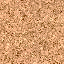 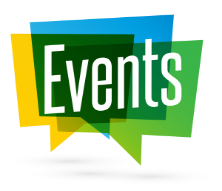 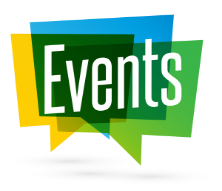 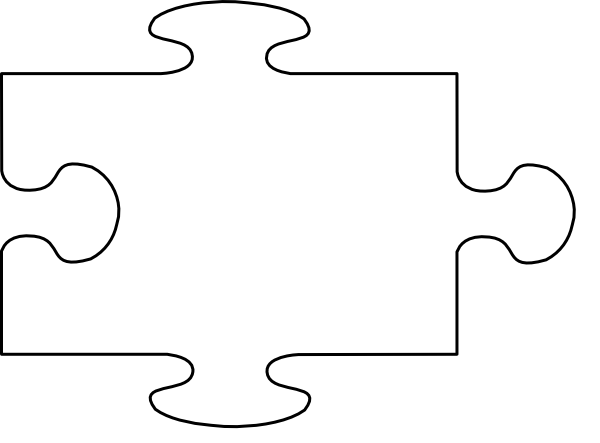 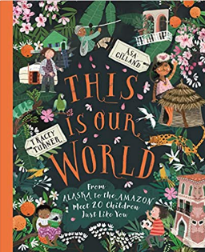 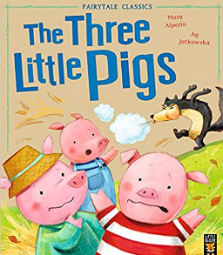 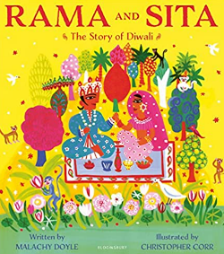 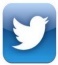 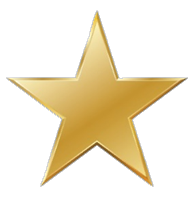 STAR LEARNERS 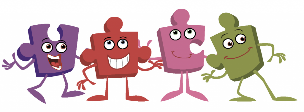 